South Melbourne Market - Expression of Interest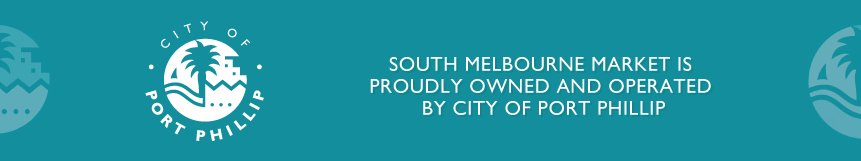 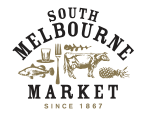 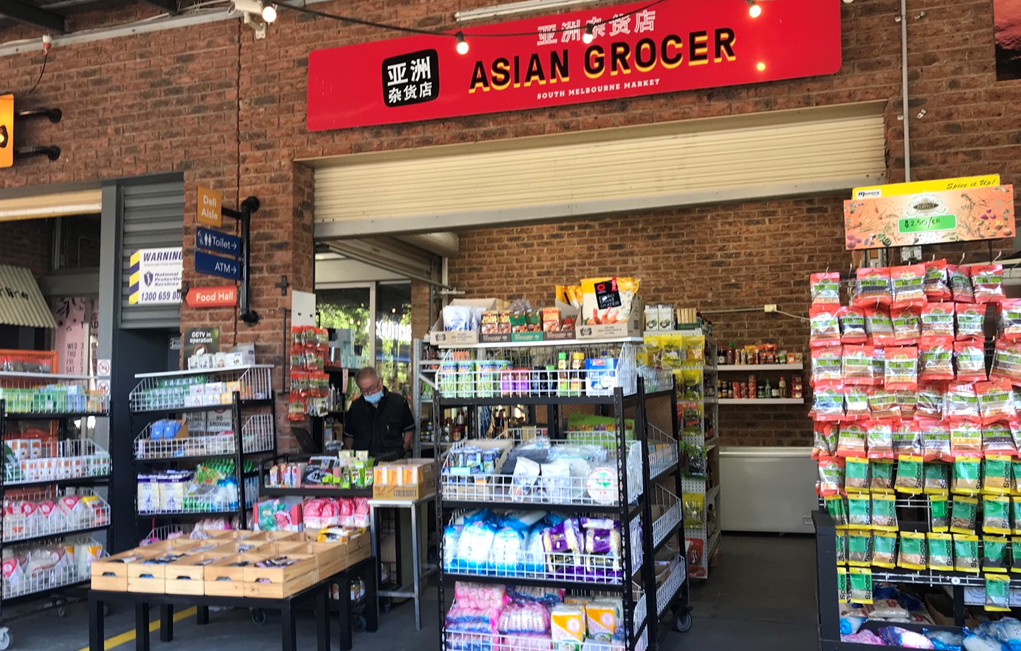 Business for SaleKey Corner Location – Coventry St / Deli AisleStall number – 38Category – Speciality Fresh FoodTrading Hours – Currently 4 days – Wednesday, Friday, Sunday 7-4 / Friday 7-5. External tenancy with availability to trade up to 7 days.Licence Period – up to 5 years by negotiation.Size: 19.7m2 internal space; double sided trading and access frontage. Plus 1.6 m2 of external display space.Please note that there is a purchase price for this business that will need to be negotiated with the current business owner. Interested parties are invited to express their interest by submitting applications, supported by a business plan, which focus on the following objectives: Specialised fresh food – with a point of difference to current offers.Strong focus on a viable commercial operation.New full fit out will be required.Complementary uses/operation with strong synergies to current market trading in Deli and Coventry Street precincts.Potential for extended trading hours.Best practice, creative and innovative business operations.Environmental and social sustainability business strategies.A passion for SMM A connection to the local community.South Melbourne Market  With over 5.5 million visitors annually, the South Melbourne Market has, and continues to, set the standard in placemaking which has delivered consistent growth in visitation over the past decade.Since 1867, South Melbourne Market has been a treasured inner-city landmark and a favorite among locals and visitors. It is the quintessential village market, a place where people come not only to purchase fresh food, but to meet, eat, drink, shop, discover, share, and connect.Inside our Market, authentic traders display their wares with pride and passion. Quirky and playful characters are found behind the counters, delivering old fashioned customer service with a smile. We embrace and showcase the local, supporting local farmers, artisans, and producers.It is a foodie’s paradise where freshness, quality and diversity are paramount and foodstuffs from land and sea are on show. We celebrate a philosophy of real food, encouraging you to cook dishes made from great quality, fresh produce sourced from our family of traders you know, love and trust.We are home to seriously good coffee, specialty tea and a vibrant restaurant precinct for day and nighttime activation. There is also an amazing array of merchandise and services with everything from clothing, homewares and secondhand books to hairdressing and pet food.With a full calendar of live music, events and activities, the Market is a happy and experiential place that celebrates the senses. Take a trip to the Market: you never know what you will find, but we guarantee it will be full of surprising moments and experiences!An independent committee, appointed by Council, governs the Market with support of the City of Port Phillip. 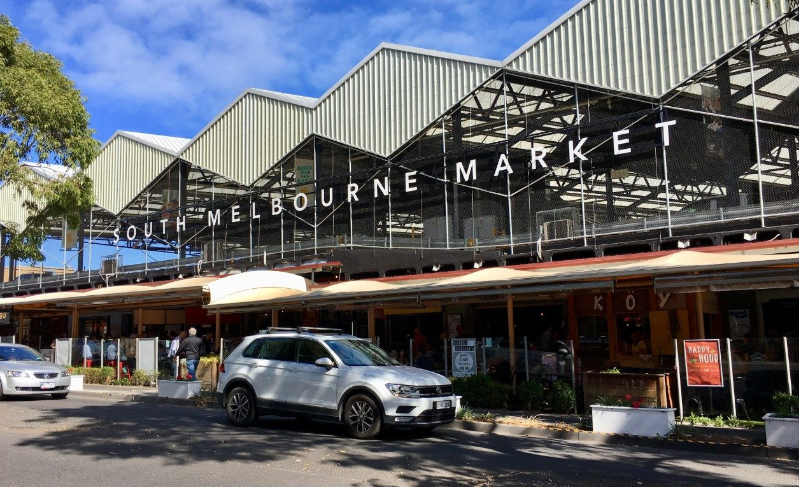 Precinct Overview and LocationDeli Aisle / Coventry Street Fresh Produce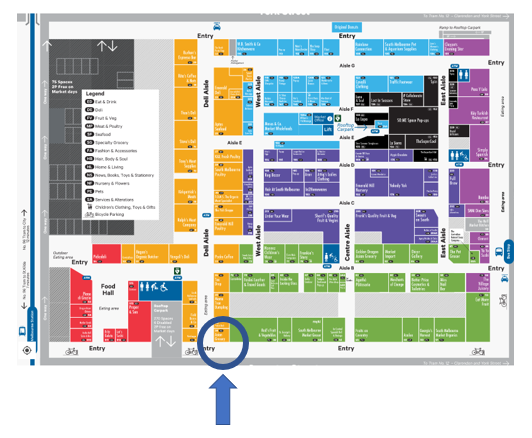 The SMM Deli Aisle Market precinct is one of Melbourne’s best specialty produce locations, known for its hustle and bustle, a mix of ingredient-based produce, fresh meat, poultry and seafood and a variety of deli offers. A market experience not to be missed!In recent years SMM visitation in this area of the Market has grown by approximately 8% year on year (exception – 2020 - COVID) (orange highlighted area on map above)Precinct features:High footfall - total entry into the Market was 5,839,683 for the calendar year (2019), 63% of the Market visitation enter the site via the Deli Aisle.Vibrant precinct with a universally recognised Foodie profile and loyal customer visitation.Quality complementary concepts and operatorsThe Coventry Street Fresh Food precinct is a much-loved place for locals to shop for fresh produce and specialty items, supplying a wide variety of day-to-day essentials and niche delicacies.Precinct features:High footfallVibrant local precinctQuality complementary concepts and operators.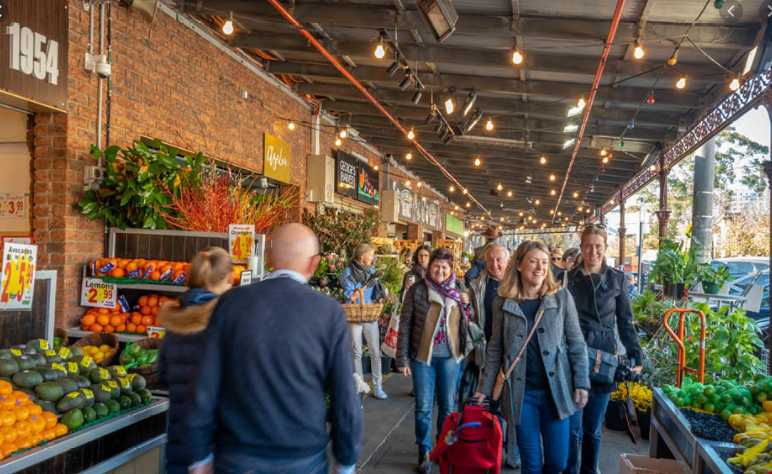 Licensing, Fees and Stall DetailsLand Status - Crown Land. Council is the appointed Committee of Management under the provisions of the Crown Land (Reserves) Act 1978 and by further delegation to the SMMC, as a Special Committee of Council, pursuant to s.86 of the Local Government Act 1989.Licence Term - Negotiable up to 5 yearsProposed Form of Agreement - SMM LicencePermitted use – By negotiation with SMM management.Fixtures and Fittings - Full dedicated fit-out is required. Services and Infrastructure – Electricity.Tenancy Size: 19.7m2 and 1.6 m2 of display area. Rental Fees- Note current rent 2021-22 is $36,000 including GST. Yearly CPI is 3.5%.Estimated outgoings - The Licensee will be required to pay any metered charges for utilities such as gas, water, and electricity where applicable. The licensee will also be required to pay annual public liability fee 2021- $391.00 (Inc GST) and monthly pest control fee 2021 of $70.75 per month (Inc GST). Please note these fees may increase on a yearly basis.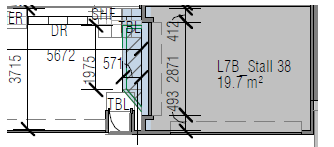 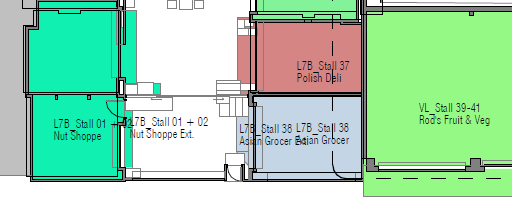                               Market Entry / Exit                                               Coventry Street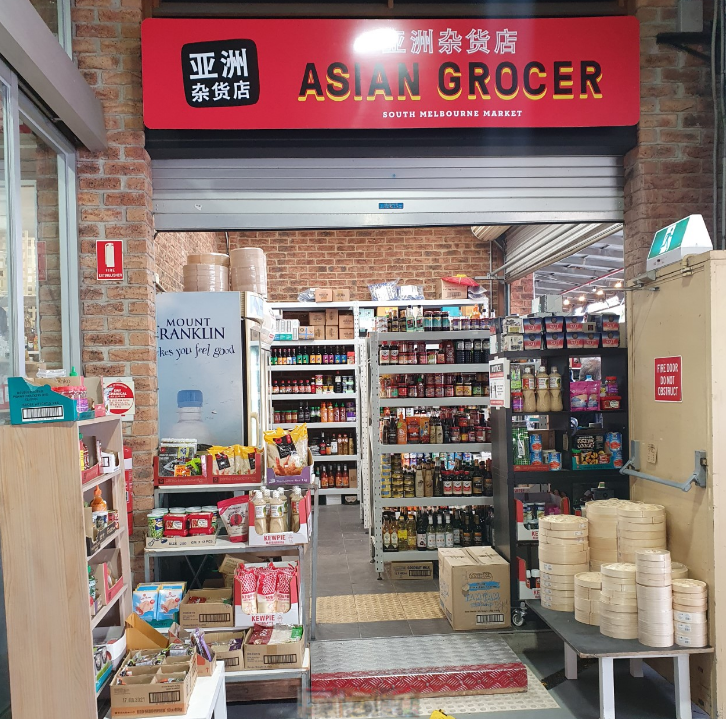 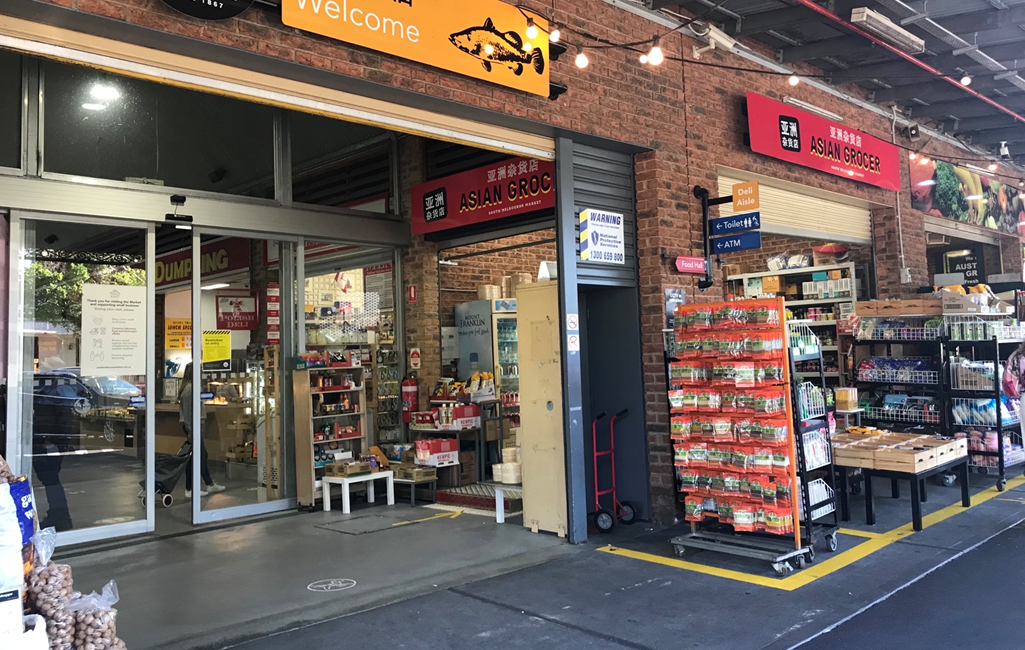 EOI ProcessPre-Application Recommendations:Review prospectus and application requirementsSite visit/sLocal competition analysisDiscussions with SMM Management/ Licensing TeamClear understanding of SMM business sale process and transition of businessUnderstanding of Market values and qualities.More detailed information can be found at www.southmelbournemarket.com.auProcess:The EOI process and trader selection will be conducted by SMM management and must be lodged via electronic submission.Applications will receive an automated electronic response of submission.Applicants to read and understand all documentation. Develop Business Plan – link to template is on the application page or develop your own addressing the information requested in the template.Fill out and submit the application form online via SMM website.Fit out plans and concepts required.EOI closes.An evaluation panel comprising management team at SMM will evaluate EOI proposals based on evaluation criteria.Applicants are shortlisted and interviewed if required.Successful applicant advised.Business sale finalised between old and new tenant.Licence prepared and deliveredContactVictoria Niewalda on victoria.niewalda@portphillip.vic.gov.auSOUTH MELBOURNE MARKET
Corner of Coventry & Cecil streets, South Melbourne, Victoria, Australia